			25.06.20191. Rundschreiben  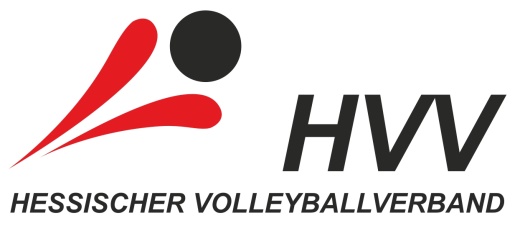 Liebe Volleyballfreunde,ich begrüße Euch zur Spielrunde 2019/20Wie jedes Jahr, im Folgenden wieder die üblichen, aber wichtigen Hinweise und Anmerkungen zur Saison, mit der Bitte um besondere Beachtung:Spielplan:Der anhängende Spielplan enthält die Spielwochenenden mit den Spielpaarungen und den ID-Nummern (ID’s vorbehaltlich falls sich noch Änderungen ergeben sollten, wie z.B Rückzüge). Auf die Klammerspieltage im Rahmenspielplan kann eingeladen werden, wenn keine der beteiligten Mannschaften durch solche Vorrangturniere betroffen ist. Dasselbe gilt für den 16.02.2020 (DVV-Pokalfinale, vom DVV gesperrt). Bitte vor Einladung klären!Änderungen von Spielterminen, die bis 14 Tage vor Rundenbeginn im Einvernehmen mit allen beteiligten Mannschaften vorgenommen werden, sind keine (kostenpflichtigen) Spielverlegungen. Diese sind vom Gastgeber unter Vorlage des Einverständnisses der beteiligten Mannschaften fristgerecht mir mitzuteilen. Dafür können alle möglichen Termine außer den im Rahmenspielplan angegebenen offiziellen Nachholterminen ausgewählt werden.EinladungenSchickt die Einladungen (Formular "Heimspiele" + Lageplan genügt) bitte bis spätestens 01.09.2019 an die Gastmannschaften, und an mich als. Wenn ein Verein bis zu diesem Termin nicht eingeladen hat, informiert mich bitte per e-mail, es erfolgt dann eine Bestrafung. Die Lagepläne der Sporthallen bitte per e-mail an die Mannschaften schicken und nicht nur einen Link zum herunterladen. Im Zeitalter der Navis ist es sehr hilfreich, wenn die PLZ des Ortes, die Straße und die Hausnummer mit angegeben werden.SpielerlizenzEine Spielerlizenz gilt immer für 1 Jahr und kostet für Aktive und Senioren normalerweise 3 Euro Gebühr + 1 Euro Olympiazuschlag pro Jahr und ist vom 01.07. bis 30.06. des Folgejahrs gültig. Jugendpässe kosten 1,50 Euro ohne Olympiazuschlag. Für Jugendliche, die eine Jugend- und eine Aktiven- Spielerlizenz haben, sind 3,00 Euro pro Jahr zu zahlen. Als HVV-Übergangsregelung gilt: Die Spielerlizenz ist gebührenfrei, solange der Papierpass noch gültig gewesen wäre. Muss eine neue Spielerlizenz ausgestellt werden (Vereinswechsel oder Ablauf des Papierpasses) oder wenn der Papierpass eine Saison nicht aktiv gemeldet war, wird die Spielerlizenz gebührenpflichtig.Die Spielerlizenz wird erst gebührenpflichtig, wenn sie fertiggestellt und einer Mannschaft zugeordnet ist. Die Gebühr wird von der HVV-Geschäftsstelle eingezogen, wenn keine Gutschrift besteht.Spielerlizenzen werden im System der Mannschaft zugeordnet und werden nicht zum Klassenleiter geschickt.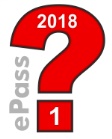 Beachtet bitte die Veröffentlichungen zu Phönix und Spielerlizenz mit dem dicken roten Fragezeichen: - Spielerlizenzen aus der letzten Saison können weiterverwendet werden. Wenn sie einem Team    zugeordnet werden, wird ihre Gültigkeit auf 30.06.2020 gesetzt. - Die alten Teamzuordnungen wurden gelöscht.- Neue Spielerlizenzen können ab 01.07.erstellt werden. Freigaben und andere Bearbeitungen der Spielerlizenzen wie Eintragen der DVV-ID sind auch erst ab 01.07. möglich.Registrierung im Portal „Volley Passion“Nach Vorgabe des DVV muss jede(r) Spieler(in) ab Vollendung des 18. Lebensjahres, der/die einen Spielerlizenz für Aktive, Jugend und Senioren beantragt, sich im Portal „Volley Passion“ registrieren und eine DVV-ID zugewiesen bekommen. Sollte das nicht der Fall sein, wird die Spielerlizenz 100 Tage nach Zuordnung zu seiner Mannschaft gesperrt. Um die DVV-ID zu bekommen, muss sich jeder Spieler vorher im HVV-Phönix-System registrieren. Zu diesem Portal kommt man über diesen Link: https://hvv.it4sport.de. Hinweise zur Registrierung gibt es hier: so geht´s. Bei dieser Registrierung gibt es dann einen Link zum DVV-Portal. Achtet bitte auf Veröffentlichungen auf http://hessen-volley.de/Hintergründe zu „Volley Passion“ findet Ihr hier: DVV- VeröffentlichungMannschaftskontakteAlle Mannschaftskontakte sollten sich registrieren und in ihrem PersonenAccount bei den Feldern Tel.(p), Mobil (p) und e-mail 1 die Häkchen bei n.v.* (= nicht veröffentlichen) entfernen. Sonst werden diese Daten bei den Rundschreiben nicht mit verschickt. Die Daten sind trotzdem nicht im Netz sichtbar.SpielbeginnDie Spiele sollen samstags zwischen 15 und 16 Uhr, sonntags zwischen 10 und 14 Uhr beginnen. Andere Zeiten sind mit Einverständnis aller Beteiligten möglich. Hallenöffnung ist eine Stunde vor Spielbeginn. Das Spielfeld hat 45 min. vor Spielbeginn zur Verfügung zu stehen. Bei Mehrfachveranstaltungen bitte HVV-Spielordnung 3.2.2 beachten.SpielverlegungenAlle Spielverlegungen, die nach dem 01.09.2019 beantragt werden, sind beim Landesspielwart Horst Reuter (hvv-vizepraesident3@hessen-volley.de) einzureichen. Hierfür ist die Zustimmung der beteiligten Vereine in schriftlicher Form erforderlich. Der Ersatztermin (alle möglichen Termine außer den im Rahmenspielplan angegebenen offiziellen Nachholterminen NH) ist in diesem Antrag zu bestimmen. Bei Spielverlegungen dieser Art ist eine Bearbeitungsgebühr (25 Euro) zu zahlen (HVV-Postbank-Konto IBAN: DE21 5001 0060 0237 9666 05).SpielberichtsbogenDie Originalspielberichtsbogen sind vom Ausrichter an mich zu schicken (Poststempel Montag nach Spieltag).Die Gastgeber sind verpflichtet, die Kopie des Spielberichtsbogens bis zum Saisonende aufzuheben. Im Falle des Verlusts des Originals ist die Kopie auf Anforderung zu mir zu schicken. Die Gäste sollen ihre Kopie der Spielberichtsbögen ebenfalls in Empfang nehmen und aufbewahren. Sie sind dafür aber selbst verantwortlich.SpielergebnisseDie Spielergebnisse sind bis spätestens eine Stunde nach Spielende per SMS (läuft aus) (siehe SMS-Merkblatt) oder besser der HVV-App (siehe Kurzanleitung) zu melden. Dafür benötigt Ihr die Spiel-ID-Nummern. Die Ergebnisse sind wenig später auf der Seite http://hessen-volley.de * - Halle - unter der jeweiligen Spielklasse einzusehen.     * Adresse kann bei der neuen Homepage anders lautenJugendliche, die in Erwachsenenmannschaften spielen ......benötigen, solange sie am Tag ihres Einsatzes das 18. Lebensjahr nicht vollendet haben, eine schriftliche Einverständniserklärung der/des Erziehungsberechtigten für den Einsatz in den entsprechenden Spielklassen. Diese ist nicht mehr dem zuständigen Staffelleiter zu schicken, sondern muss beim Verein vorliegen. Fehlt diese Einverständniserklärung, ist der Spieler nicht spielberechtigt (Spielverlust und 30 Euro Geldstrafe bei Einsatz des Spielers). Dafür ist das Formular "Einverständniserklärung Jugendliche" auszufüllen (keine handgeschriebenen Zettel!) und aufzubewahren. Diese Erklärung gilt bis zur Volljährigkeit des Jugendlichen oder bis Widerruf durch einen Erziehungsberechtigten.Die Vereine sind alleinverantwortlich für die Spielberechtigung!Mehrfachspielrechte für JugendlicheJugendliche (geboren nach dem 01.01.2001) können ab dem 1. Spiel in der Mannschaft ihres Vereins, der sie per Spielerlizenz zugeordnet wurden und in jeder höheren Mannschaft des Vereins eingesetzt werden. Ab Regionalliga geht das erst ab dem 5. Spieltag. Das wird nicht in der Spielerlizenz als Höherspielen eingetragen, sondern nur im Spielbericht.Spielen mehrere Mannschaften eines Vereins in einer Spielklasse der Bezirksoberliga, Landesliga oder Oberliga, darf der Jugendliche nur in einer dieser Mannschaften eingesetzt werden. In jeder Mannschaft des Vereins müssen mindestens 7 Spieler fest gemeldet sein. Spielklassenwechsel (vgl. 8.2.4) In den ersten beiden Meisterschaftsspielen darf kein Spieler mit einem Klassenleitervermerk für eine   niedrigere Spielklasse (z.B. Kreisliga) in der BOL eingesetzt werden.SchiedsrichterlizenzenDer 1.Schiedsrichter muss mindestens im Besitz einer gültigen (d.h. mit Jahresstempel versehenen) C-Lizenz     sein.    Der 2. Schiedsrichter muss mindestens im Besitz einer gültigen D-Lizenz sein.Die Schiedsrichter müssen ihre gültigen Ausweise vor dem Spiel vorlegen, damit sie von den Mannschaftsführern kontrolliert werden können.Aufgaben der beiden LinienrichterEs ist eine Unsitte, dass sich oft mehrere Personen auf der Position eines Linienrichters befinden und sich unterhalten. Im Sinne der Internationalen Volleyballspielregeln und des Fair play gegenüber den spielenden Mannschaften ist dies unbedingt zu unterlassen.Es befindet sich nur eine Person auf der Position des Linienrichters. Die Linienrichter haben folgende Aufgaben:sie stehen an der Spielfeldecke, 2 Meter von den Feldlinien entfernt, rechts von den Schiedsrichtern und kontrollieren die Grundlinie und die komplette Seitenlinie auf ihrer Seite,sie zeigen Berührungen der Spieler beim Block an,sie zeigen an, wenn der Ball die Antenne berührt oder überfliegt,sie zeigen an, wenn der Aufschlagspieler beim Aufschlag die Grundlinie berührt oder übertritt.!! Trikotnummern !!Trikotnummern im Spielberichtsbogen, die in der Rotation auftauchen, aber nicht in der Mannschaftsliste eingetragen wurden, führen zu Spielverlust. Solange der Spielberichtsbogen nicht abgeschlossen ist, ist es zulässig eine Korrektur vorzunehmen, so dass die Trikotnummern in der Rotation mit den Trikotnummern in der Mannschaftsliste übereinstimmen. Die Begründung der Korrektur ist unter „Bemerkungen“ einzutragen.Aufstiegsverfahren (vgl. SO 10 ff.)Die tabellenerste Mannschaft steigt in die Landesliga auf. Verzichtet eine aufstiegsberechtigte Mannschaft auf den Aufstieg, so steigt der jeweils Nächstplatzierte auf. Sofern auch der Drittplatzierte verzichtet, bleibt der bestplatzierte Absteiger der höheren Staffel  in seiner Staffel.AbstiegsverfahrenDie Mannschaften auf den Plätzen 9 und 8 steigen in die jeweilige Bezirksliga ab.Bei Mehrabsteigern aus der Landesliga erhöht sich die Zahl der Absteiger entsprechend, jedoch steigen nicht mehr als 3 Mannschaften ab.Bei Staffeln mit 10 Mannschaften steigen die Mannschaften auf den Plätzen 10, 9, und 8 ab.Rechtsweg:1. Rechtsinstanz bei Streitigkeiten aus dem Spielbetrieb ist der Klassenleiter.Der Protest gegen eine Spielwertung muss sofort nach der strittigen Situation vom Kapitän beim 1. Schiedsrichter angekündigt werden.nach Spielende muss vom Kapitän oder Trainer ein Kurzvermerk „Protest gegen Spielwertung“ im Spielbericht eingetragen werden.Protestgebühr von € 25,00 auf das HVV-Postgiro-Konto IBAN: DE21 5001 0060 0237 9666 05 überweisen, Kopie des Belegs mit der Protestbegründung zum Staffelleiter senden.Innerhalb von 7 Tagen eine schriftliche Protestbegründung beim Staffelleiter einreichen,Wichtig! Bezirk Süd, Spielklasse und Mannschaftsname auf der Überweisung angeben.Widerspruch gegen die Staffelleiterentscheidung ist innerhalb von 7 Tagen bei der ZWIST nach Überweisung der Widerspruchsgebühr von € 50,00 nur durch den ”Beauftragten des Vereins für Volleyball” möglich. Von der ZWIST werden Widersprüche auf formale Korrektheit geprüft und an den zuständigen Rechtswart geleitet.Ich hänge in diesem Rundschreiben nicht die komplette Formularsammlung an. Diese findet Ihr auf der Homepage des HVV http://hessen-volley.de/ unter  Spielbetrieb. Dort findet Ihr auch die gesamten Ordnungen des HVV zum Nachlesen und Downloaden.Bei weiteren Fragen stehe ich zur Verfügung.Viele GrüßeJutta NungesserHessischer Volleyball-VerbandKlassenleiterinJutta NungesserAugust-Bebel-Str. 6064347 GriesheimTel. 06155-3797Hessischer Volleyball-VerbandKlassenleiterinJutta NungesserAugust-Bebel-Str. 6064347 GriesheimTel. 06155-3797